第４号様式（第５条関係）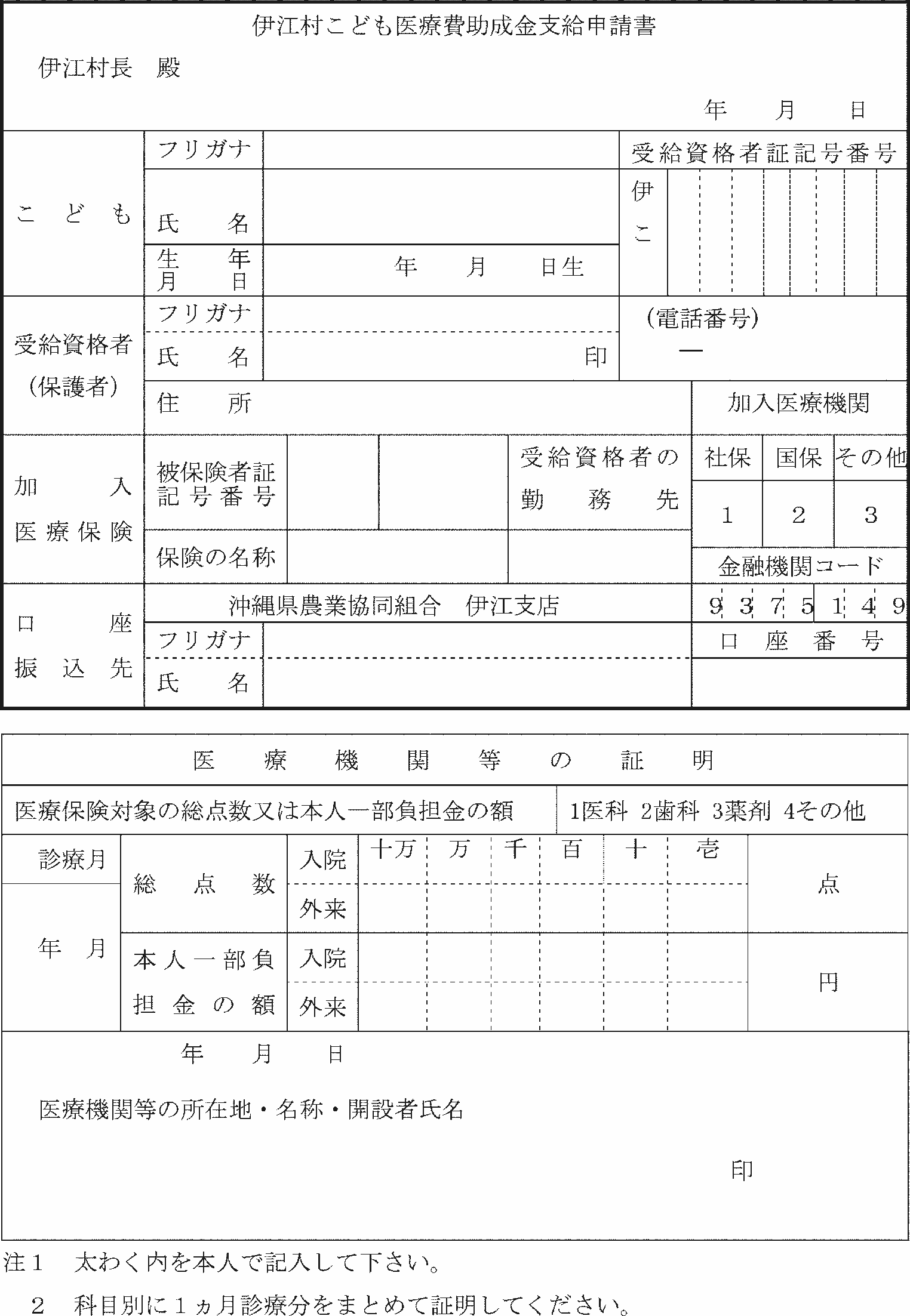 附　　則　この規則は、公布の日から施行する。